Publicado en 46988 el 17/04/2014 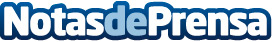 PrestaShop nuevo módulo de sincronización con ServicioDropShippingServicioDropShipping a desarrollado su nuevo modulo de sincronización con Presta Shop que permitirá que todos los usuarios de Presta Shop pueden sincronizar de una forma fácil y rápida nuestro catalogo de más de 160.000 productos y + de 370 proveedores. 
Datos de contacto:ServicioDropShipping SLDropShipping España 902 627 597Nota de prensa publicada en: https://www.notasdeprensa.es/prestashop-nuevo-modulo-de-sincronizacion-con-serviciodropshipping-0 Categorias: E-Commerce Software http://www.notasdeprensa.es